Lancaster Seventh-Day Adventist ChurchA House of Prayer for All People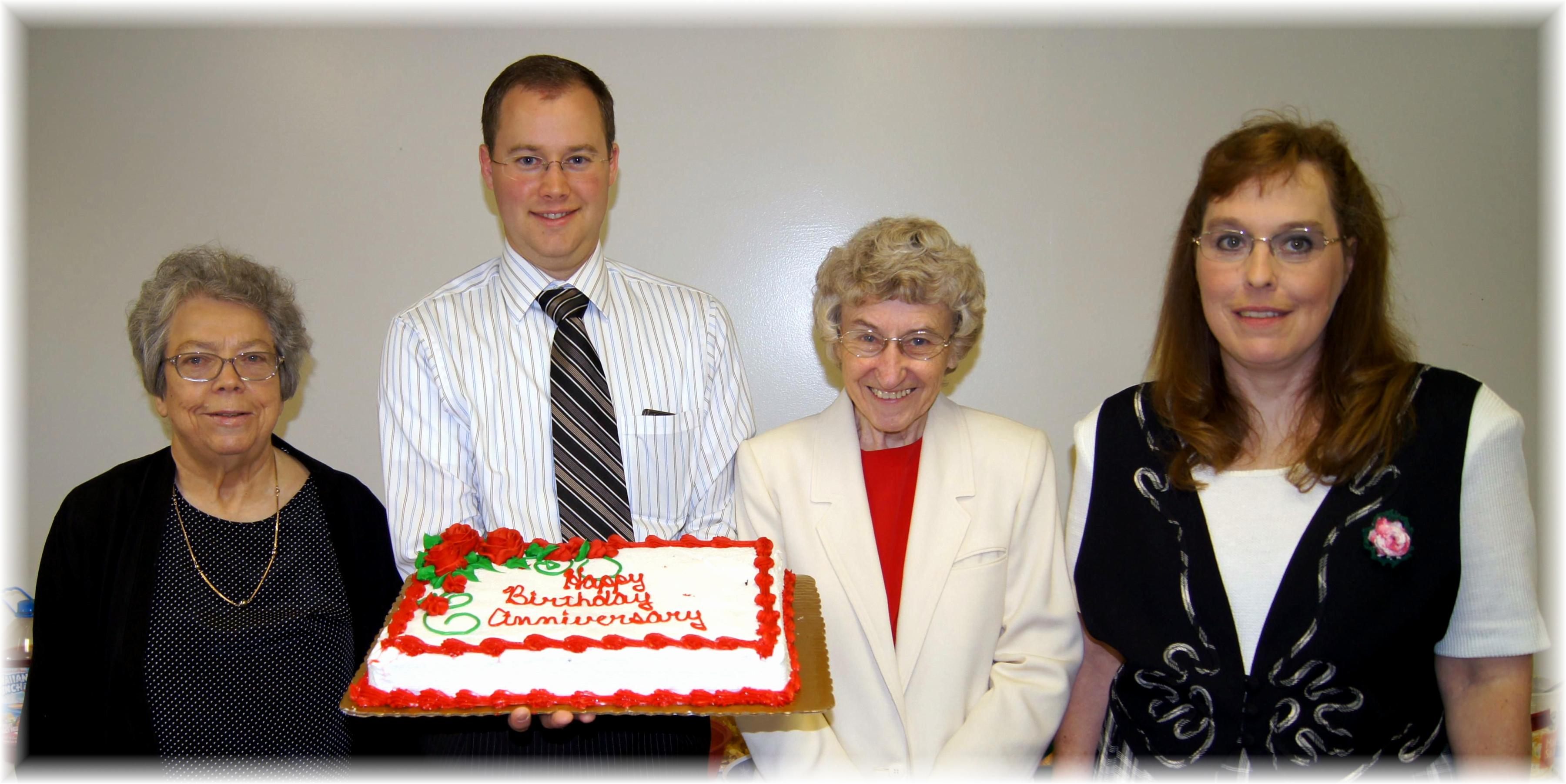 Birthdays:  Josie,  Joel,  Freda         Anniversary: Carol.          Birthdays and Anniversary – May, 2012